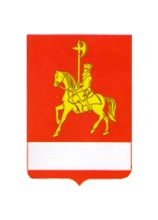 АДМИНИСТРАЦИЯ КАРАТУЗСКОГО РАЙОНАПОСТАНОВЛЕНИЕ06.09.2022   	                       с. Каратузское            	                           № 705-п Об  утверждении  положения  о  предоставлении  компенсации на  оплату найма жилых помещений  молодым специалистам  культуры,  образования, дополнительного  образования,  дополнительного  образования  в  области культуры  и  искусств  муниципального  образования  «Каратузский  район» Руководствуясь  статьями  27.1, 28  Устава  муниципального образования  «Каратузский  район»,  ПОСТАНОВЛЯЮ:         1. Утвердить  положение  о  предоставлении  компенсации  на  оплату найма  жилых  помещений  молодым  специалистам  культуры,  образования, дополнительного  образования,  дополнительного  образования  в  области культуры  и  искусств  муниципального  образования  «Каратузский  район»согласно приложению.2. Контроль  за  исполнением  настоящего  постановления  возложить  на заместителя  главы  района  по  социальным  вопросам  А. А.  Савина.3. Постановление  вступает  в  силу  в  день,  следующий  за  днём  его официального  опубликования  в  периодическом  печатном  издании  Вести муниципального  образования  «Каратузский  район».И.о. главы района                                                                               А.Н. ЦитовичПриложение к  постановлению администрации Каратузского района от    06.09.2022  № 705-п ПОЛОЖЕНИЕО ПРЕДОСТАВЛЕНИИ КОМПЕНСАЦИИ  НА ОПЛАТУ НАЙМА ЖИЛЫХ ПОМЕЩЕНИЙ  МОЛОДЫМ СПЕЦИАЛИСТАМ КУЛЬТУРЫ, ОБРАЗОВАНИЯ, ДОПОЛНИТЕЛЬНОГО ОБРАЗОВАНИЯ, ДОПОЛНИТЕЛЬНОГО ОБРАЗОВАНИЯ В ОБЛАСТИ КУЛЬТУРЫ И ИСКУССТВ  МУНИЦИПАЛЬНОГО ОБРАЗОВАНИЯ  «КАРАТУЗСКИЙ РАЙОН»1. Настоящее Положение определяет цель и порядок компенсации на оплату найма жилых помещений (далее – оплата аренды жилья) молодым специалистам  культуры, образования, дополнительного образования, дополнительного образования   в области культуры и искусств муниципального образования «Каратузский район». 2. Оплата аренды жилья является  формой финансовой поддержки молодых  специалистов  культуры,  образования,  дополнительного образования,  дополнительного  образования  в  области  культуры  и искусств,  производится  с  целью  закрепления  молодого  специалиста  в  районе  в  отрасли  культуры,  образования,  дополнительного  образования, дополнительного  образования  в  области  культуры  и  искусств муниципального  образования  «Каратузский  район». 3. Для целей настоящего положения молодым специалистом  является специалист в возрасте до 35 лет, впервые окончивший, учреждение высшего профессионального образования, среднего профессионального образования, заключивший впервые бессрочный трудовой договор  в сфере культуры, образования, дополнительного образования, дополнительного образования  в области культуры и искусств.  Период заключения трудового договора продляется на период прохождения военной службы или нахождения в отпуске по уходу за ребенком до трех лет.           4. Право на получение компенсации на оплату найма жилых помещений  и условия ее предоставления:	- специалист в возрасте до 35 лет;	-впервые окончивший, учреждение высшего профессионального образования, среднего профессионального образования;	-  заключивший впервые бессрочный трудовой договор  в сфере культуры, образования, дополнительного образования, дополнительного образования  в области культуры и искусств;	-  осуществление трудовой деятельности в организациях культуры, образования, дополнительного образования, дополнительного образования  в области культуры и искусств (далее - организация) являющихся его основным местом работы, на условиях нормальной продолжительности рабочего времени, установленный трудовым законодательством для данной категории работников;	- заключения в соответствии с законодательством Российской Федерации договора найма жилого помещения,  расположенного в муниципальном образовании «Каратузский район», на территории которого находится организация;	 - специалист не является нанимателем или членом семьи нанимателя по договору социального  найма, договору найма специализированного  жилого помещения, либо собственником или членом семьи собственника жилого помещения, расположенного в муниципальном образовании « Каратузский район», на территории которого находится организация. 	В  целях настоящего Положения к членам семьи гражданина относятся супруга (супруг), их дети, родители гражданина и его супруги (супруга), проживающие совместно с гражданином и (или) супругой (супругом).	Если совместно с гражданином проживает член семьи, имеющий право на получение компенсации в соответствии с настоящим Положением, компенсация предоставляется одному из них.	В случае, когда гражданин является нанимателей по двум и более договорам найма жилых помещений, компенсация предоставляется только по одному из них.5. Перечень документов для получения компенсации на оплату найма жилых помещений получателями,  представляемый   в рабочую группу:    -   документ об образовании;	-   письменное заявление на оплату аренды жилья,    -   договор аренды жилья;	-   копия паспорта; 	-   копия трудового договора, заключенного с учреждением культуры, образования, дополнительного образования, дополнительного образования  в области культуры и искусств муниципального образования «Каратузский район»;	- сведения о членах семьи;	- копия документов подтверждающих родственные отношения специалиста и лиц, указанных им в качестве членов семьи (свидетельство о рождении, свидетельство о заключении брака, решение суда о признании членам семьи гражданина и т.д.);	- копия документов о наличии или отсутствии право собственности специалиста и (или) членов его семьи на жилые помещения, расположенные в муниципальном образовании «Каратузский район», в котором находится организация;	- документы (сведения) о наличии или отсутствии в собственности у получателя и (или) членов его семьи жилых помещений, расположенные в муниципальном образовании «Каратузский район», в котором находится организация;	- документы (сведения) о наличии или отсутствии у специалиста и (или)  членов его семьи, на территории  муниципального образования «Каратузский район», в котором находится организация, жилого помещения, предоставляемого по договору социального найма и договору найма специализированного жилого помещения, выданного органом местного самоуправления, осуществляющим права наймодателя в отношении муниципального жилищного  фонда;	- справка с места работы супруга (супруги) специалиста о том, что ему (ей) компенсация не предоставляется,  если супруг (супруга) имеет право на предоставление компенсации. 6. Руководитель учреждения в двухдневный срок представляет заверенные им документы, указанные в пункте 5 настоящего положения, и свое ходатайство об аренде жилья на рассмотрение в рабочую группу  по назначению компенсации на оплату найма жилых помещений молодым специалистам культуры, образования, дополнительного образования, дополнительного образования  в области культуры и искусств муниципального образования «Каратузский район».7. Рабочая группа по распределению компенсации на оплату найма жилых помещений молодым специалистам культуры, образования, дополнительного образования, дополнительного образования в области культуры и искусств муниципального образования  «Каратузский район» в течение двух рабочих дней представляет список молодых специалистов на утверждение главе района.8. Глава района принимает решение о компенсации на оплату найма жилых помещений молодым специалистам культуры, образования, дополнительного образования, дополнительного образования  в области культуры и искусств муниципального образования  «Каратузский район». 	Список молодых специалистов культуры,  образования, дополнительного образования, дополнительного образования в области культуры и искусств утверждается постановлением администрации Каратузского района.9. Администрация Каратузского района предоставляет субсидию на выполнение муниципального задания муниципальным бюджетным учреждениям подведомственных отделу культуры молодежной политики  и туризма администрации Каратузского района, и подведомственным управлению образования администрации Каратузского района, учреждение производит оплату аренды жилья, заключившему  трудовой договор с настоящим учреждением.10. Финансирование расходов компенсации на оплату найма жилых помещений, предусмотренных настоящим положением, производится за счет средств бюджета муниципального образования «Каратузский район».11. Компенсация оплаты найма жилых помещений молодому специалисту   культуры, образования, дополнительного образования, дополнительного образования  в области культуры и искусств муниципального образования  «Каратузский район»,  производится только по основному месту работы.12.  Денежные средства перечисляются муниципальным образованием «Каратузский район» со дня заключения трудового договора, на расчетный счет молодого специалиста культуры, образования, дополнительного образования, дополнительного образования  в области культуры и искусств,  в размере не более 5000,00 (пять тысяч) рублей в месяц.13. Ответственность за целевое и эффективное использование средств, своевременность и достоверность  сведений,  необходимых для компенсации на оплату найма жилых помещений молодых специалистов культуры, образования, дополнительного образования, дополнительного образования в области культуры и искусств муниципального образования  «Каратузский район», возлагается на руководителей учреждений.	14. Основания прекращения предоставления компенсации на оплату найма жилых помещений, порядок возврата необоснованно полученных средств компенсации:14.1. компенсация на оплату найма жилых помещений, прекращается по следующим основаниям:	 -  по личному заявлению молодого специалиста культуры, образования, дополнительного образования, дополнительного образования  в области культуры и искусств;	-   в случае прекращения трудового договора (контракта)  с молодым  специалистом культуры, образования, дополнительного образования, дополнительного образования  в области культуры и искусств;-   в случае приобретения им (или) членом его семьи жилого помещения в собственность,   либо предоставления специалисту и (или) члену его семьи жилого помещения, расположенного  в муниципальном образовании «Каратузский район», на территории которого находится организация, по договору социального найма и договору найма специализированного жилого помещения;  	- расторжение (прекращение)  договора найма жилого помещения  или окончание  срока действия договора найма жилого помещения;	- смерть специалиста, признание его в установленном порядке умершим или безвестно отсутствующим.	14.2.  Порядок  возврата  необоснованно  полученных  средств компенсации:	 - представление заявителем заведомо искаженной информации для получения компенсации расходов по арендной плате за жилое помещение. В этом случае сумма необоснованно предоставленных компенсаций должна быть возмещена заявителем в бюджет муниципального образования «Каратузский район»;- отсутствие документов, подтверждающих оплату по договору аренды жилья, представляемых молодым специалистом ежемесячно.